Wellness
Badstraße 25
5020 Salzburg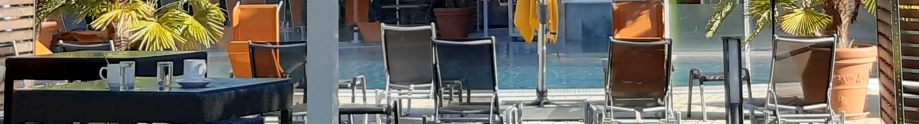 Frau
Susanne Badegern
Markt 202
5700 Zell am SeeMontag, 21. Dezember 2020Neues EntspannungsduschbadSehr geehrte Kunden!Wieder ist es gelungen, ein ganz besonderes Wellness-Produkt auf den Markt zu bringen: Ein Entspannungsduschbad der besonderen Art wartet als Testprodukt auf Sie!Speziell bei innerer Anspannung, Unruhe oder nach einem stressigen Tag beruhigt der überwältigende Duft des Pfirsichs. Sie verlassen erholt und entspannt die Dusche und fühlen sich wie neu geboren. Der Duft des wertvollen Pfirsichextrakts wirkt entspannend auf Körper und Geist. Wirkung und Duft sind bei einer Wassertemperatur von 36 – 38 Grad am größten und erhöhen sich durch wiederholte Anwendungen. Das neue Wellness-Duschbad ist pH-hautneutral, das Produkt wurde dermatologisch getestet.Fordern Sie das für Sie persönlich bereitgestellte Testprodukt mit dem beiliegenden Gutschein in den nächsten Tagen an. Die ersten hundert Einsender erhalten zusätzlich ein Badehandtuch als Geschenk. Ihr Wellness-TeamFrage:	Wie markiert man eine Zeile eines Textes schnell?Antwort:	 Klick vor die ZeileFrage:	Wie markiert man schnell ein Wort in einem Text?Antwort:	 DoppelklickFrage:	Wie speichert man ein Dokument in einem für eine Webseite geeigneten Format?Antwort:	 Datei, speichern unter, Dateityp htmlFrage:	Wie kann man sich vor dem Drucken Überblick darüber verschaffen, wie der Ausdruck aussehen wird?Antwort:	 Datei, drucken oder DruckvorschauFrage:	Wie kann man den zuletzt durchgeführten Befehl ungeschehen machen?Antwort:	 STRG + Z, oder Symbol rückgängig